به نام ایزد  دانا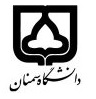 (کاربرگ طرح درس)                   تاریخ بهروز رسانی:               دانشکده     مکانیک                                               نیمسال اول/دوم سال تحصیلی ......بودجهبندی درسمقطع: کارشناسی■  کارشناسی ارشد□  دکتری□مقطع: کارشناسی■  کارشناسی ارشد□  دکتری□مقطع: کارشناسی■  کارشناسی ارشد□  دکتری□تعداد واحد: نظری 3 عملی...تعداد واحد: نظری 3 عملی...فارسی:  سیستمهای تهویه مطبوع 1فارسی:  سیستمهای تهویه مطبوع 1نام درسپیشنیازها و همنیازها: پیشنیازها و همنیازها: پیشنیازها و همنیازها: پیشنیازها و همنیازها: پیشنیازها و همنیازها: لاتین: Heating, Ventilating and Air conditioningلاتین: Heating, Ventilating and Air conditioningنام درسشماره تلفن اتاق: داخلی 3342شماره تلفن اتاق: داخلی 3342شماره تلفن اتاق: داخلی 3342شماره تلفن اتاق: داخلی 3342مدرس:  امیر محمد جدیدیمدرس:  امیر محمد جدیدیمدرس:  امیر محمد جدیدیمدرس:  امیر محمد جدیدیمنزلگاه اینترنتی: http://amjadidi.profile.semnan.ac.irمنزلگاه اینترنتی: http://amjadidi.profile.semnan.ac.irمنزلگاه اینترنتی: http://amjadidi.profile.semnan.ac.irمنزلگاه اینترنتی: http://amjadidi.profile.semnan.ac.irپست الکترونیکی :am.jadidi@semnan.ac.ir پست الکترونیکی :am.jadidi@semnan.ac.ir پست الکترونیکی :am.jadidi@semnan.ac.ir پست الکترونیکی :am.jadidi@semnan.ac.ir برنامه تدریس در هفته و شماره کلاس:برنامه تدریس در هفته و شماره کلاس:برنامه تدریس در هفته و شماره کلاس:برنامه تدریس در هفته و شماره کلاس:برنامه تدریس در هفته و شماره کلاس:برنامه تدریس در هفته و شماره کلاس:برنامه تدریس در هفته و شماره کلاس:برنامه تدریس در هفته و شماره کلاس:اهداف درس: آشنایی با سیستمهای تهویه مطبوع و طراحی آنها، محاسبه بارهای گرمایشی و برودتی ساختماناهداف درس: آشنایی با سیستمهای تهویه مطبوع و طراحی آنها، محاسبه بارهای گرمایشی و برودتی ساختماناهداف درس: آشنایی با سیستمهای تهویه مطبوع و طراحی آنها، محاسبه بارهای گرمایشی و برودتی ساختماناهداف درس: آشنایی با سیستمهای تهویه مطبوع و طراحی آنها، محاسبه بارهای گرمایشی و برودتی ساختماناهداف درس: آشنایی با سیستمهای تهویه مطبوع و طراحی آنها، محاسبه بارهای گرمایشی و برودتی ساختماناهداف درس: آشنایی با سیستمهای تهویه مطبوع و طراحی آنها، محاسبه بارهای گرمایشی و برودتی ساختماناهداف درس: آشنایی با سیستمهای تهویه مطبوع و طراحی آنها، محاسبه بارهای گرمایشی و برودتی ساختماناهداف درس: آشنایی با سیستمهای تهویه مطبوع و طراحی آنها، محاسبه بارهای گرمایشی و برودتی ساختمانامکانات آموزشی مورد نیاز: امکانات آموزشی مورد نیاز: امکانات آموزشی مورد نیاز: امکانات آموزشی مورد نیاز: امکانات آموزشی مورد نیاز: امکانات آموزشی مورد نیاز: امکانات آموزشی مورد نیاز: امکانات آموزشی مورد نیاز: امتحان پایانترمامتحان میانترمارزشیابی مستمر(کوئیز)ارزشیابی مستمر(کوئیز)فعالیتهای کلاسی و آموزشیفعالیتهای کلاسی و آموزشینحوه ارزشیابینحوه ارزشیابی116002 نمره تمارین و 2 نمره ارائه شفاهی 2 نمره تمارین و 2 نمره ارائه شفاهی درصد نمرهدرصد نمرهمحاسبات تاسیسات ساختمان، مجتبی طباطبایی، آخرین ویرایشRefrigration and air conditioning , w.F stocker and J.w.Jones , Mc Grow Hill , second EditionAmerican Society of Heating ,Refrigeration and Air conditioning handbook (ASHRAE fundamental, systems and applications), last editionمحاسبات تاسیسات ساختمان، مجتبی طباطبایی، آخرین ویرایشRefrigration and air conditioning , w.F stocker and J.w.Jones , Mc Grow Hill , second EditionAmerican Society of Heating ,Refrigeration and Air conditioning handbook (ASHRAE fundamental, systems and applications), last editionمحاسبات تاسیسات ساختمان، مجتبی طباطبایی، آخرین ویرایشRefrigration and air conditioning , w.F stocker and J.w.Jones , Mc Grow Hill , second EditionAmerican Society of Heating ,Refrigeration and Air conditioning handbook (ASHRAE fundamental, systems and applications), last editionمحاسبات تاسیسات ساختمان، مجتبی طباطبایی، آخرین ویرایشRefrigration and air conditioning , w.F stocker and J.w.Jones , Mc Grow Hill , second EditionAmerican Society of Heating ,Refrigeration and Air conditioning handbook (ASHRAE fundamental, systems and applications), last editionمحاسبات تاسیسات ساختمان، مجتبی طباطبایی، آخرین ویرایشRefrigration and air conditioning , w.F stocker and J.w.Jones , Mc Grow Hill , second EditionAmerican Society of Heating ,Refrigeration and Air conditioning handbook (ASHRAE fundamental, systems and applications), last editionمحاسبات تاسیسات ساختمان، مجتبی طباطبایی، آخرین ویرایشRefrigration and air conditioning , w.F stocker and J.w.Jones , Mc Grow Hill , second EditionAmerican Society of Heating ,Refrigeration and Air conditioning handbook (ASHRAE fundamental, systems and applications), last editionمنابع و مآخذ درسمنابع و مآخذ درستوضیحاتمبحثشماره هفته آموزشیتعاریف اولیه- انتقال حرارت در بدن انسان- مودهای انتقال حرارت- ضریب انتقال حرارتفصل اول- مقدمه1مشخصات هوا- نمودار مشخصات هوا- سایکرومتری- گرمای محسوس و نهان- عملیات روی هوافصل اول- مقدمه2انتقال حرارت در ساختمان- تلفات حرارتی ساختمان در زمستان- تلفات حرارتی از جداره ها- فضاهای سرد و گرم نشده- انتقال حرارت از دیواره های زیرزمین و کف متصل به زمینفصل دوم- حرارت مرکزی3تلفات حرارتی بوسیله نفوذ هوا- محاسبه نفوذ هوا- محاسبه میزان آبگرم مصرفی ساختمان- انواع سیستمهای گرمایش ساختمان- سیستم حرارت مرکزی و المانهای آنفصل دوم- حرارت مرکزی4محاسبات دیگ- مشعل- منبع سوخت- منبع انبساط و مبدلهای حرارتی- آشنایی با سیستم گرمایش از کف و محاسبات آنفصل سوم- انتخاب اجزای سیستم حرارت مرکزی5تهویه مطبوع-  محاسبه گرمای محسوس و نهان در فرآیندهای بر روی هوا- آسایش حرارتی- روشهای اتلاف حرارت در تابستان در ساختمانفصل چهارم- سرمایش مرکزی6محاسبات بار برودتی در ساختمانفصل چهارم- سرمایش مرکزی7محاسبات بار برودتی در ساختمانفصل چهارم- سرمایش مرکزی8نکات طراحی- حل یک مساله طراحی و محاسبه بار برودتی در ساختمانفصل چهارم- سرمایش مرکزی9حل مساله و مرور مطالب- برگزاری میان ترمارائه تمرین اول- مروری بر مطالبات فصول سوم و چهارم- میان ترم10محاسبات چیلر و برج خنک کن- محاسبات مربوط به هواساز- محاسبات مبدلهای حرارتی و فن کوئلها- محاسبه ظرفیت منبع انبساطفصل پنجم- انتخاب اجزا سیستم تهویه مرکزی11مقدمه- کانال کشی- دمپرها- روشهای محاسبه افت فشار استاتیکی بادزن هوافصل پنجم - انتخاب اجزا سیستم تهویه مرکزی12مقدمه- خط فرآیند کوئل- کوئل ایده آل- انتقال حرارت و جرم در کوئل ایده آل- کوئل خشک و مرطوب- نمودار فرآیند واقعی کوئلفصل ششم- کوئلهای سرمایشی13مقدمه- سیستمهای تک منطقه ای و چند منطقه ای- سیستمهای CAV و VAV- محاسبات سیستمهای تک منطقه ایفصل ششم- سیستمهای تهویه مطبوع14آموزش نرم افزار کریر برای یافتن بارهای گرمایشی و سرمایشی و انتخاب سیستم مناسبفصل هفتم- مروری بر نرم افزار HAP15روشهای کاهش انرژی در ساختمان با رویکرد کاهش مصرف انر
ژی در کشور- ارائه های دانشجویانفصل هشتم- ساختمانهای با مصرف انرژی نزدیک صفر16